Publicado en Gijón, Asturias el 14/07/2017 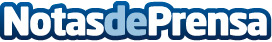 La start up asturiana Flame Analytics, foco de atención de importantes grupos inversoresFlame revoluciona la venta tradicional que ya compite en igualdad con el comercio online. Con Flame la tienda tradicional ya mide, analiza y, con ello, mejora al igual que su homóloga online
Datos de contacto:Lucía G. RamosResponsable de Marketing de Flame analytics984191405Nota de prensa publicada en: https://www.notasdeprensa.es/la-start-up-asturiana-flame-analytics-foco-de Categorias: Finanzas Marketing Emprendedores E-Commerce Consumo http://www.notasdeprensa.es